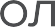 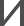 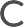 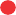 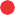 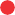 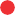 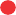 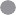 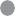 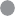 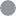 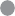 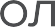 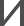 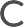 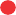 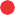 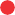 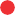 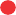 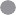 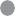 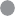 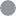 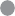 НАУЧНО-ТЕХНИЧЕСКИЙ СОВЕТ	Акционерное общество «ОЭЗ Зеленоград»109316, г. Москва, Волгоградский проспект, д.42, корп.13	Краткая информация о НТС ОЭЗ «Технополис «Москва»Научно-технический совет особой экономической зоны «Технополис «Москва» (далее - НТС) является постоянно действующим консультативным и совещательным органом, созданным в целях научно-технического, информационно-аналитического и экспертного обеспечения деятельности ОЭЗ 29 июня 2020 г. К основным задачам НТС относятся:а) проведение научно-технической оценки инновационных проектов потенциальных резидентов особой экономической зоны «Технополис «Москва»;б) проведение научно-технической оценки хода реализации инновационных проектов действующих резидентов особой экономической зоны «Технополис «Москва», осуществляющих технико-внедренческую деятельность; в) выработка рекомендаций по приоритетным направлениям и приоритетам инновационного развития особой экономической зоны «Технополис «Москва»;г) подготовка научно-технических информационно-аналитических материалов по поручению руководства особой экономической зоны «Технополис «Москва»;д) содействие организации взаимодействия с отраслевыми и академическими научно-исследовательскими институтами, высшими учебными заведениями, высокотехнологичными и инновационными предприятиями, институтами развития, органами государственной власти, другими юридическими и физическими лицами с целью:-  развития научно-технической инфраструктуры ОЭЗ, - привлечения в ОЭЗ перспективных компаний для реализации инновационных проектов, формирования новых приоритетных направлений деятельности в ОЭЗ;е) содействие популяризации и повышению авторитета особой экономической зоны «Технополис «Москва» на российском и международном рынке.Научно-технический совет проводит научно-техническую оценку проектов по критериям их научной обоснованности, технологической новизны и реализуемости, значимости результатов и профессионального уровня участников проекта заявителя, а также соответствию перечню приоритетных направлений и приоритетов развития ОЭЗ "Технополис «Москва» и требований Федерального закона от 22 июля 2005 года № 116-ФЗ «Об особых экономических зонах в Российской Федерации» к резидентам технико-внедренческой ОЭЗ.Состав НТС ОЭЗ «Технополис «Москва»Персональный состав НТС сформирован в соответствии с приоритетными направлениями развития особой экономической зоны - микроэлектроника, энергоэффективные, медицинские, информационно-коммуникационные технологии, современные материалы и нанотехнологии, высокотехнологичные производства.В состав НТС входят 14 профильных специалистов: представители Российской академии наук, отраслевых НИИ – ЦНИИ робототехники и технической кибернетики, АО «Гиредмет», пяти ведущих вузов столицы – МИСиС, МЭИ, МИЭТ, РМАНПО и ВШЭ, а также научные руководители государственных и коммерческих предприятий и представители ОЭЗ. Председателем НТС назначен ведущий эксперт центра компетенций НИТУ «МИСиС», академик РАН, доктор технических наук Александр Клименко.Состав НТС утвержден на срок 3 года.Состав Научно-технического совета ОЭЗ «Технополис «Москва»Научно-техническое консультирование резидентов ОЭЗ членами НТСПодробнее:Организация научно-технических консультаций для резидентов членами Научно-технического совета ОЭЗ по приоритетным направлениям деятельности в ОЭЗ.Кадры, Образование, Кооперация. Организация взаимодействия с институтами развития, отраслевыми и академическими НИИ, ВУЗами, колледжами и школами для установления организационных и информационных связей объединения усилий в целях реализации совместных образовательных, научно-исследовательских, инновационных и иных проектов, развития и эффективной интеграции науки и промышленности, а также создания благоприятных условий для развития инновационных предприятий и организаций г. Москвы в сфере высокотехнологичного производства.Финансовая поддержка. Организация встреч с представителями фондов, выделяющих гранты для поддержки научно-исследовательских работ, предлагающих программы поддержки высокотехнологичного малого и среднего бизнеса, а также устанавливать долговременные отношения с перечисленными организациями на основе подписанных с ними соглашениями.Инновационная научно-техническая информационная среда. Организация круглых столов, семинаров (заседаний ТехноКлуба) по актуальным проблемам научно-технологического развития представленных в ОЭЗ направлений с участием ведущих специалистов научных организаций РФ.По вопросам научно-техническое консультирование резидентов ОЭЗ членами НТС обращаться к ответственному секретарю НТС М.Ю. Колосову mkolosov@technomoscow.ru.№ФИОСтепень, званиеМесто постоянной работы1ПредседательКлименко Александр Викторовичд.т.н., профессор,академик РАНВедущий эксперт центра компетенций НИТУ «МИСиС»2Ответственный секретарьКолосов Михаил Юрьевичк.т.н.Советник АО «ОЭЗ Зеленоград», mkolosov@technomoscow.ru3Бобряков Александр Владимировичд.т.н.Заведующий Кафедрой управления и информатики НИУ «МЭИ»4Гаврилов Сергей Александровичд.т.н., профессорПроректор по научной работе НИУ «МИЭТ»5Ладный Александр Олеговичк.э.н.Советник директора – главного конструктора      ГНЦ РФ ЦНИИ робототехники и технической кибернетики 6Панфилов Дмитрий Ивановичд.т.н., профессор, академик АЭН РФНаучный руководитель АО «НТЦ ФСК ЕЭС»7Пархоменко Юрий Николаевичд.ф.-м.н., профессорНаучный руководитель АО «Гиредмет»8Переверзев Алексей Леонидовичд.т.н.Проректор по инновационному развитию НИУ «МИЭТ»9Петров Андрей Николаевичк.х.н.Старший научный сотрудник ФГБНУ «Дирекция научно-технических программ» 10ПрохоренковМихаил МихайловичНачальник управления эксплуатации технического оборудования АО «ОЭЗ Зеленоград»11Сергеев Виталий ЕвгеньевичСоветник АО «ОЭЗ Зеленоград»12Сычев Дмитрий Алексеевичд.м.н., профессор, член-корр. РАНРектор Российской медицинской академии непрерывного профессионального образования (РМАНПО)13Телышев Дмитрий Викторовичк.т.н.Заместитель директора Института биомедицинских систем (БМС) НИУ «МИЭТ»14Тоневицкий Александр Григорьевичд.б.н., член-корр. РАНДекан факультета биологии и биотехнологии ФГАОУ ВО НИУ  «Высшая школа экономики»